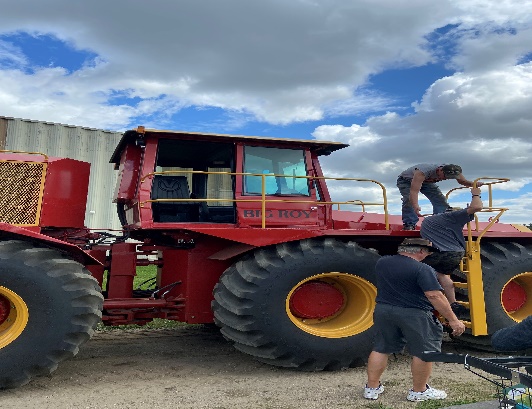 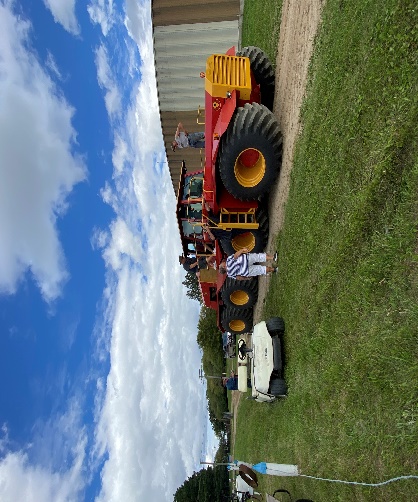 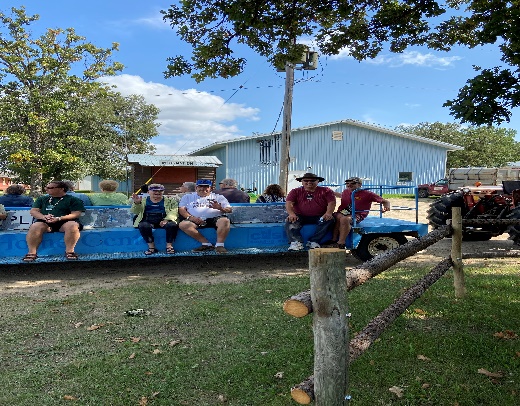 The CANADIAN NORTHERN LIGHTSNo Host FALL RALLYAugust 31st – September 4th, 2023 Austin, ManitobaThree Creeks CampgroundPlease book your own sites on-line at  www.campreservations.ca/campground/three-creeks-campground We are trying to book sites in the area of 186-195 and also 224-233 which keeps most of our members in one large area and close to the club tents.Weekend costs:  $10.00 per coach   **Coffee in mornings will only be provided in Club tentsThe CANADIAN NORTHERN LIGHTSNo Host FALL RALLYAugust 31st – September 4th, 2023 Austin, ManitobaThree Creeks CampgroundPlease book your own sites on-line at  www.campreservations.ca/campground/three-creeks-campground We are trying to book sites in the area of 186-195 and also 224-233 which keeps most of our members in one large area and close to the club tents.Weekend costs:  $10.00 per coach   **Coffee in mornings will only be provided in Club tentsThursdayArrival of RV ‘sFriday**Breakfast and Lunch on your own3:59 pm Happy Hour5:30 pm  Potluck – Bring your own meat to grill PLUS a dish to shareSaturday8:00 – 10:00 am – Pancakes/Coffee 10:00-11:00 am  - Brian Little speaking on FMCA BenefitsLunch on your own3:59 pm Happy Hour5:30 pm Bring your own meal (corn on the cob and butter will be provided)Evening entertainment by the Manitoba Olde Tyme and Bluegrass Society.Sunday **Breakfast on your own9:00 am Chapter meeting – Election of OfficersLunch on your own3:00 pm ……. Winnipeg Blue Bombers football game                            Bring snacks to share and BYOBMondayDeparture